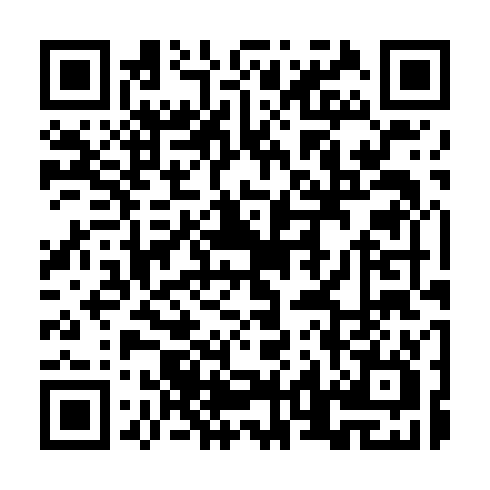 Ramadan times for Tsili Tsili, Papua New GuineaMon 11 Mar 2024 - Wed 10 Apr 2024High Latitude Method: NonePrayer Calculation Method: Muslim World LeagueAsar Calculation Method: ShafiPrayer times provided by https://www.salahtimes.comDateDayFajrSuhurSunriseDhuhrAsrIftarMaghribIsha11Mon5:105:106:2012:253:316:306:307:3512Tue5:105:106:1912:243:326:296:297:3413Wed5:105:106:1912:243:326:296:297:3414Thu5:105:106:1912:243:326:286:287:3315Fri5:105:106:1912:233:326:286:287:3316Sat5:105:106:1912:233:336:276:277:3217Sun5:105:106:1912:233:336:276:277:3218Mon5:105:106:1912:233:336:266:267:3119Tue5:105:106:1912:223:336:266:267:3120Wed5:105:106:1912:223:346:256:257:3021Thu5:095:096:1912:223:346:256:257:3022Fri5:095:096:1812:213:346:246:247:2923Sat5:095:096:1812:213:346:246:247:2924Sun5:095:096:1812:213:346:236:237:2825Mon5:095:096:1812:213:346:236:237:2826Tue5:095:096:1812:203:346:226:227:2827Wed5:095:096:1812:203:346:226:227:2728Thu5:095:096:1812:203:346:216:217:2729Fri5:085:086:1812:193:356:216:217:2630Sat5:085:086:1812:193:356:206:207:2631Sun5:085:086:1712:193:356:206:207:251Mon5:085:086:1712:183:356:196:197:252Tue5:085:086:1712:183:356:196:197:243Wed5:085:086:1712:183:356:186:187:244Thu5:085:086:1712:183:356:186:187:235Fri5:075:076:1712:173:356:186:187:236Sat5:075:076:1712:173:356:176:177:237Sun5:075:076:1712:173:356:176:177:228Mon5:075:076:1712:163:356:166:167:229Tue5:075:076:1712:163:356:166:167:2110Wed5:075:076:1612:163:356:156:157:21